Scottish Wars of Independence Homework GridJanuary – April 2018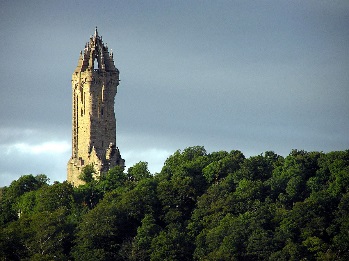 Make a model of a famous Scottish castle, building or monument using any materials you wish.Create a time-line of the Scottish Wars of Independence. Design a leaflet for the Wallace’s Monument.Research facts about the Auld Alliance.Make a PowerPoint about Robert the Bruce.Research what a child’s life would be like 700 years ago and compare it to your own life.